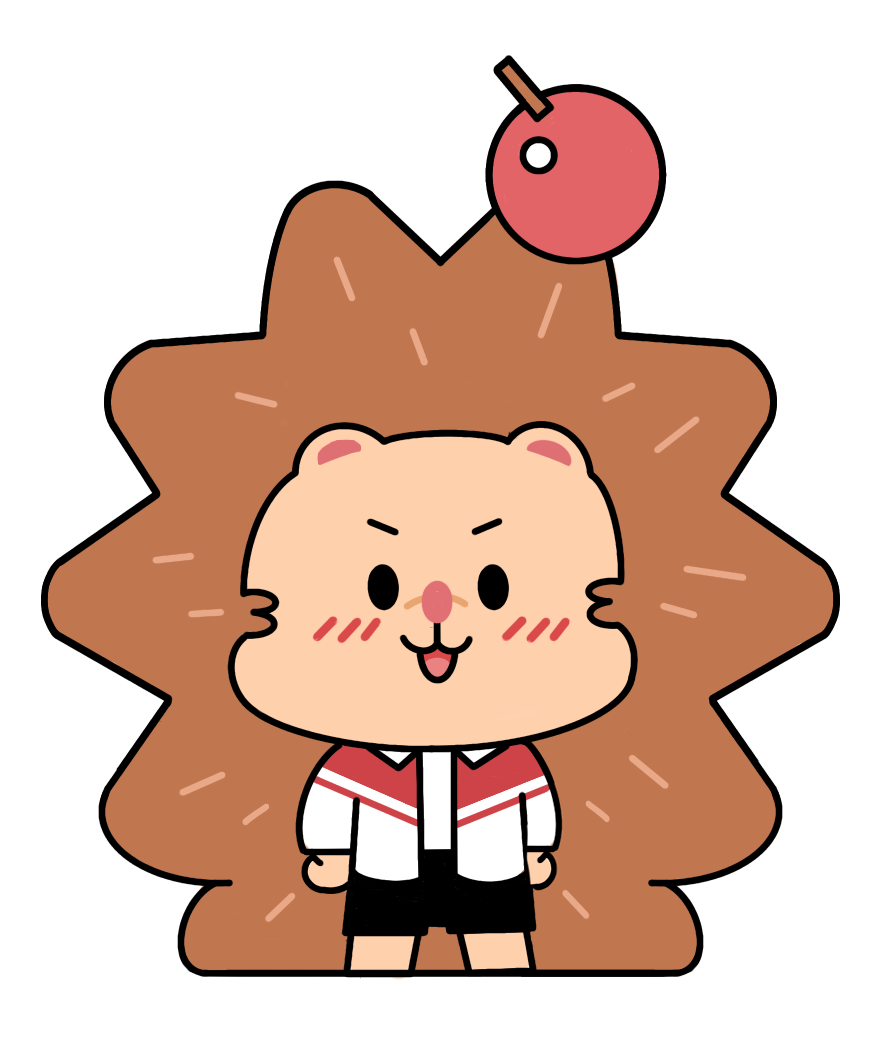 求职意向：翻译基本资料姓名：刺小猬姓名：刺小猬姓名：刺小猬毕业院校：XXXX 年龄：23岁 年龄：23岁 年龄：23岁 所 在 地：河南郑州手机：187****6288手机：187****6288手机：187****6288邮箱：robin**@163.com教育背景20XX.0 - 20XX.0 XX管理学院 英语专业优秀实习生、优秀毕业设计、校级奖学金二等奖、英语演讲比赛二等奖20XX.0 - 20XX.0 XX管理学院 英语专业优秀实习生、优秀毕业设计、校级奖学金二等奖、英语演讲比赛二等奖20XX.0 - 20XX.0 XX管理学院 英语专业优秀实习生、优秀毕业设计、校级奖学金二等奖、英语演讲比赛二等奖20XX.0 - 20XX.0 XX管理学院 英语专业优秀实习生、优秀毕业设计、校级奖学金二等奖、英语演讲比赛二等奖工作经历20XX.0 - 20XX.0 XX科技公司 实习英文网络编辑负责相关网站的运营与推广，收集各大网站最新信息；翻译指定网络新闻稿件，针对性选择资料，排版并图片处理；更新英文网站栏目内容；网络渠道搭建维护，包括QQ空间、微博、豆瓣等。20XX.0 - 20XX.0 郑州XX文化公司 行政助理接听、转接电话，接待来访客户；负责办公司日常文档整理，收发来往信件、传真、电邮，会议安排及会议记录；负责软广告的投放，客户沟通工作。20XX.0 - 20XX.0 XX科技公司 实习英文网络编辑负责相关网站的运营与推广，收集各大网站最新信息；翻译指定网络新闻稿件，针对性选择资料，排版并图片处理；更新英文网站栏目内容；网络渠道搭建维护，包括QQ空间、微博、豆瓣等。20XX.0 - 20XX.0 郑州XX文化公司 行政助理接听、转接电话，接待来访客户；负责办公司日常文档整理，收发来往信件、传真、电邮，会议安排及会议记录；负责软广告的投放，客户沟通工作。20XX.0 - 20XX.0 XX科技公司 实习英文网络编辑负责相关网站的运营与推广，收集各大网站最新信息；翻译指定网络新闻稿件，针对性选择资料，排版并图片处理；更新英文网站栏目内容；网络渠道搭建维护，包括QQ空间、微博、豆瓣等。20XX.0 - 20XX.0 郑州XX文化公司 行政助理接听、转接电话，接待来访客户；负责办公司日常文档整理，收发来往信件、传真、电邮，会议安排及会议记录；负责软广告的投放，客户沟通工作。20XX.0 - 20XX.0 XX科技公司 实习英文网络编辑负责相关网站的运营与推广，收集各大网站最新信息；翻译指定网络新闻稿件，针对性选择资料，排版并图片处理；更新英文网站栏目内容；网络渠道搭建维护，包括QQ空间、微博、豆瓣等。20XX.0 - 20XX.0 郑州XX文化公司 行政助理接听、转接电话，接待来访客户；负责办公司日常文档整理，收发来往信件、传真、电邮，会议安排及会议记录；负责软广告的投放，客户沟通工作。专业技能通过专业英语四、八级考试；熟练的进行听、说、读、写；对于一般商业信函及资料能够运用一定知识翻译出来。通过国家计算机等级考试，擅长利用Internet进行各种网际信息交流，具有一定网站建设、规划经验；熟练操作Windows平台上的各类应用软件，如Word 2013、Excel2013以及Photoshop cs3等。通过专业英语四、八级考试；熟练的进行听、说、读、写；对于一般商业信函及资料能够运用一定知识翻译出来。通过国家计算机等级考试，擅长利用Internet进行各种网际信息交流，具有一定网站建设、规划经验；熟练操作Windows平台上的各类应用软件，如Word 2013、Excel2013以及Photoshop cs3等。通过专业英语四、八级考试；熟练的进行听、说、读、写；对于一般商业信函及资料能够运用一定知识翻译出来。通过国家计算机等级考试，擅长利用Internet进行各种网际信息交流，具有一定网站建设、规划经验；熟练操作Windows平台上的各类应用软件，如Word 2013、Excel2013以及Photoshop cs3等。通过专业英语四、八级考试；熟练的进行听、说、读、写；对于一般商业信函及资料能够运用一定知识翻译出来。通过国家计算机等级考试，擅长利用Internet进行各种网际信息交流，具有一定网站建设、规划经验；熟练操作Windows平台上的各类应用软件，如Word 2013、Excel2013以及Photoshop cs3等。自我评价本人是英语专业毕业生，有扎实的英语功底。对于英文翻译、商务电函有一定的实践经历，善于学习和进取。熟悉网络编辑工作流程，对基本的办公事宜有所了解。个性开朗，容易相处，有责任感，团队荣誉感强。本人是英语专业毕业生，有扎实的英语功底。对于英文翻译、商务电函有一定的实践经历，善于学习和进取。熟悉网络编辑工作流程，对基本的办公事宜有所了解。个性开朗，容易相处，有责任感，团队荣誉感强。本人是英语专业毕业生，有扎实的英语功底。对于英文翻译、商务电函有一定的实践经历，善于学习和进取。熟悉网络编辑工作流程，对基本的办公事宜有所了解。个性开朗，容易相处，有责任感，团队荣誉感强。本人是英语专业毕业生，有扎实的英语功底。对于英文翻译、商务电函有一定的实践经历，善于学习和进取。熟悉网络编辑工作流程，对基本的办公事宜有所了解。个性开朗，容易相处，有责任感，团队荣誉感强。